Муниципальное автономное образовательное учреждение 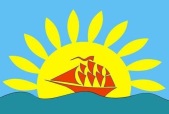 дополнительного образования «Детско-юношеский центр «Горизонт»(МАОУ ДО «ДЮЦ «Горизонт»)_______________________________________________________________________________________________________________________________________________________________________________________________________________________________________________________________________________________________________________________142280, РФ, Московская область, г.Протвино, ул.Гагарина, д. 2А. Тел./факс 8-(4967) 74-56-16 E-mail: moudodduz@mail.ru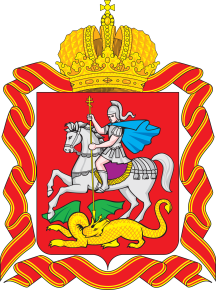 САМООБСЛЕДОВАНИЕДЕЯТЕЛЬНОСТИМАОУ ДО «ДЮЦ «ГОРИЗОНТ»2015-2016 УЧЕБНЫЙ ГОД2016 годг.ПротвиноДополнительное образование – вид образования, который направлен на всестороннее удовлетворение образовательных потребностей человека в интеллектуальном, духовно-нравственном, физическом и (или) профессиональном совершенствовании и не сопровождается повышением уровня образования. Деятельность Детско-юношеского центра «Горизонт» даёт возможность сочетать досуг с различными формами образовательной деятельности, решая проблему занятости детей, профилактики их девиантного поведения, социализации и адаптации в обществе.Предметом деятельности МАОУ ДО «ДЮЦ «Горизонт» является реализация общеобразовательных программ дополнительного образования, подготовка граждан, желающих принять детей на воспитание в семью, организация методической работы, проведение массовых мероприятий с детьми, а также оказание платных дополнительных образовательных услуг. Организация образовательного процесса в Организации регламентируется учебным планом, штатным расписанием, тарификационным списком распределения учебных часов, расписанием занятий, которые разрабатываются и утверждаются Организацией по согласованию с Учредителем.СТРУКТУРА УЧРЕЖДЕНИЯ, КАДРОВЫЕ РЕСУРСЫУправление Организацией осуществляется на основе сочетания принципов единоначалия и коллегиальности в соответствии с законодательством Российской Федерации. Единоличным исполнительным органом МАОУ ДО «ДЮЦ «Горизонт» является директор, назначаемый Администрацией города Протвино. В Учреждении три заместителя директора: по учебно-воспитательной работе, административно-хозяйственной части и безопасности. На базе Учреждения продолжает свою работу структурное подразделение «Служба сопровождения замещающих семей» с руководителем, имеющим внутреннее совмещение с должностью педагог-психолог (так же в штате Службы – социальный педагог и педагог-психолог – внутренние совместители). В целях содействия осуществлению самоуправленческих начал, развитию инициативы коллектива, реализации прав автономии МАОУ ДО «ДЮЦ «Горизонт» в решении вопросов, способствующих организации и совершенствованию образовательного процесса и финансово-хозяйственной деятельности, расширению коллегиальных, демократических форм управления и воплощению в жизнь государственно-общественных принципов управления в МАОУ ДО «ДЮЦ «Горизонт» действует общее Собрание трудового коллектива, членами которого являются все работники Учреждения, и Педагогический Совет, членами которого являются все педагогические и руководящие работники Учреждения, так же с 2016 года начал свою работу Наблюдательный совет, в состав которого вошли два представителя родительского комитета, два педагога дополнительного образования и представитель администрации города Протвино.Для определения и формулирования приоритетных и стартовых педагогических проблем, консолидации творческих усилий всего педагогического коллектива и их успешного разрешения в МАОУ ДО «ДЮЦ «Горизонт» действует Методический Совет – коллегиальный орган внутреннего управления Учреждением, который собирается для обсуждения и решения текущих вопросов не реже одного раза в неделю.В 2015-2016 учебном году образовательную деятельность в МАОУ ДО «ДЮЦ «Горизонт» осуществляли 24 педагога дополнительного образования (из их числа 22 сотрудник – основная должность педагогическая и 2 сотрудника – по внутреннему совмещению, основная должность - руководящая):основные сотрудники – 21 (из них 4 работают в 3 объединениях на самоокупаемости);основные сотрудники, имеющие внутреннее совмещение – 4 (основная должность – педагогическая);внешние совместители – 3.Из общего числа педагогов дополнительного образования на данный момент высшую квалификационную категорию имеет 16 сотрудников (66,67%), первую квалификационную категорию – 2 (8,33%), соответствие занимаемой должности – 1 (4,17%), без категории – 5 (20,83%) молодых специалиста.Учреждение имеет в штатном расписании: 2 методиста (первой квалификационной категории и без категории – вновь прибывший), концертмейстера высшей квалификационной категории, 2 педагога-организатора (без категории, молодые специалисты), документоведа. 1 сотрудник (методист)  находится в декретном отпускеУкомплектованность МАОУ ДО «ДЮЦ «Горизонт» педагогическими кадрами в соответствии со специальностью, дополнительным образованием, переподготовкой составляет 100%. На 31 мая 2016 года в МАОУ ДО «ДЮЦ «Горизонт» числится 23 педагог дополнительного образования (основных сотрудников и сотрудников, имеющих внутреннее совмещение). Из них высшее педагогическое образование имеет 10 сотрудников (43,48%), высшее не педагогическое – 10 (43,48%), среднее специальное педагогическое – 2 (8,69%), среднее специальное не педагогическое – 1 (4,35%). Итого: педагогическое образование имеет 12 сотрудников, что составляет 52,16% от общего количества сотрудников, ведущих педагогическую деятельность. Сотрудники, не имеющие педагогического образования, но осуществляющие педагогическую деятельность, ведут работу в объединениях по направлениям соответствующих полученному образованию, регулярно проходят обучение на курсах повышения квалификации.Технический и обслуживающий персонал: 2 вахтёра, 2 сторожа, 2 дворника, 2,5 ставки уборщика служебных помещений, 1 рабочий комплексного обслуживания и ремонта здания.Сведения о прохождении педагогическими и руководящими кадрами курсов повышения квалификации в 2015-2016 учебном годуСведения об аттестации педагогических и руководящих работниковв 2015-2016 учебном году:ОБРАЗОВАТЕЛЬНАЯ ДЕЯТЕЛЬНОСТЬПредлагаемое детям содержание общеобразовательных дополнительных программ подбирается и строится педагогами в соответствии с интересами и возможностями детей, актуальности, доступности и новизны. Образовательный процесс имеет личностно-ориентированный характер и его основой является гуманизация отношений всех участников процесса, то есть применяется система мер, направленная на приоритетное развитие общекультурных компонентов в содержании образования и технологии обучения, ориентированных на совершенствование личности детей и подростков, занимающей центральное место в структуре общественных отношений. Содержание образовательного процесса направлено на развитие творческих и познавательных способностей детей, удовлетворение их разнообразных интересов и потребностей.В 2015-2016 учебном году с сентября по май в МАОУ ДО «ДЮЦ «Горизонт» функционировало 32 объединения – 83 группы (из которых 11 на самоокупаемости):объединения первого года обучения – 38 групп (45,78%);объединения второго года обучения – 22 группа (26,51%);объединения третьего года обучения и более – 23 группы (27,71%).Процентное отношение количества групп по годам обучения:Среднесписочный состав обучающихсяв течение 2015-2016 учебного годаИз 926 детей 56 человек проходили обучение на платной основе. Объём оказания муниципальной услуги (ч. 1, п.3.2.1.) в 2015-2016 учебном году, согласно муниципальному заданию, составил 100%.Статистические исследованиячисленности обучающихся по состоянию на 01.01.2016г.Всего в МАОУ ДО «ДЮЦ «Горизонт» (по состоянию на 01.01.2016г.) обучается 724 ребенка в возрасте от 5 до 18 лет, занимая 936 мест (из общего количества – 56 на самоокупаемости).Следовательно: всего в 2-ух и более объединениях занимается 165 детей, занимая 357 мест, из которых 3-и и более объединения посещает 43 ребёнка (5,93% от общего количества обучающихся).Статистические исследованияконтингента обучающихся по состоянию на 01.01.2015г.Возрастной состав обучающихсяРеализация программ по направленностямВ 2015-2016 учебном году с сентября по май в МАОУ ДО «ДЮЦ «Горизонт» осуществлялось дополнительное образование детей от 5 до 18 лет включительно по 32 дополнительным общеобразовательным программам сроком реализации от 1 года до 9 лет. Предлагаемое детям содержание дополнительных общеобразовательных программ подбирается и строится педагогами в соответствии с интересами и возможностями детей, актуальности, доступности и новизны.Разработаны новые дополнительные общеобразовательные программы: «Мир твоих возможностей», «Армеец», «Юный инспектор дорожного движения», «Ручное творчество. Карапуз», «Развивающая грамматика и математика. Карапуз», «Театральная деятельность. Карапуз» (социально-педагогической направленности), «Лоскутная техника» (художественной направленности), «Духовное краеведение» (туристско-краеведческой направленности) по которым открыты и успешно работали новые объединения. По запросу детей расширена  программа обучения по дополнительной общеобразовательной программе «Робототехника» до 2-х лет обучения.Все реализующиеся в 2015-2016 учебном году дополнительные общеобразовательные программы разработаны в соответствии с письмом Департамента молодёжной политики, воспитания и социальной поддержки детей Министерства образования и науки России от 11.12.2006 № 06-1844. Уровень: дошкольный, начальный, основной, средний полный. В зависимости от года обучения, сроков реализации программы и финансирования Расписание занятий объединений, часовая нагрузка, наполняемость групп, учебные кабинеты и т.д. соответствует правилам и нормам СанПиН 2.4.4.3172-14. Учебно-методический комплекс представлен педагогами дополнительного образования в полном объёме.В объединениях проведено 25 родительских собраний (присутствовало 396 родителей).Итоговая аттестация обучающихся прошла во всех объединениях с 25.04.2015г. по 31.05.2015г. Обучающимся, закончившим обучение по определённым дополнительным общеобразовательным программам, успешно прошедшим итоговую аттестацию, выдано 62 Удостоверения о получении дополнительного образования в МАОУ ДО «ДЮЦ «Горизонт».Учебный год в Учреждении рассчитан на 36 учебных недель, с 1 сентября по 31 мая (включая каникулярное время). Набор в объединения ведётся преимущественно в сентябре-октябре. Учебно-тематические и календарно-тематические планы работы объединений составлены в зависимости от года обучения, учебной программы, возраста детей, особенностей конкретных групп обучающихся, нагрузки и активности педагога.Сохранность контингента в 2015-2016 учебном году составляет 102 %.% прохождения программВ 2015-2016 учебном году процент прохождения программ составил 99 %, что связано с приостановкой (в связи с сокращением финансирования Учреждения в 2016г.) в мае месяце деятельности 4 объединений (6 групп): «Авиамодельный» (2 группы), «Робототехника» (2 группы), «Экситон»          (1 группа) и «Военно-патриотический клуб «Армеец» (1 группа), работу в которых осуществляли внешние педагоги-совместители, а так же педагог Глущенко А.А. уволилась. Итоговая аттестация обучающихся прошла в данных объединениях в запланированном формате с учетом прохождения программы.ОРГАНИЗАЦИОННО-МАССОВАЯ РАБОТАВ 2015-2016 учебном году организационно-массовую работу с детьми проводили:директор, заместители директора (координируют городской Форум «Протвинская капель»), методист;педагоги дополнительного образования;педагоги-организаторы (координируют городской Форум «Юные Патриоты Отечества», городскую детскую общественную организацию «Союз Лидеров Протвино»).Участие в творческих конкурсах, выставках, концертах, смотрах, соревнованиях и других мероприятиях обучающихся МАОУ ДО «ДЮЦ «Горизонт» в 2015-2016 учебном году (сводные данные)ДЕЯТЕЛЬНОСТЬ УЧРЕЖДЕНИЯ В ЛЕТНИЙ ПЕРИОДПедагоги ДЮЦ работали на городских лагерях дневного пребывания.Для детей летних оздоровительных лагерей проведены мероприятия:Открытие работы смен детских оздоровительных лагерей города Протвино;Городская игра для детских оздоровительных лагерей "Экологическая тропа";Городская игра для детских оздоровительных лагерей "Волшебный сундучок";Городская игра для детских оздоровительных лагерей "Светофорчик";Командное первенство города Протвино по шахматам среди детей детских оздоровительных лагерей.Охват количества детей, принявших участие в данных мероприятиях – 1032 человека.ЗДОРОВЬЕСБЕРЕЖЕНИЕ ОБУЧАЮЩИХСЯПри проведении занятий и мероприятий педагогами Детско-юношеского центра «Горизонт» используется широкий спектр педагогических технологий, но ни одно не может обойтись без технологий здоровьесбережения. Данная технология является проникающей, и весь образовательный и воспитательный процесс дополнительного образования МАОУ ДО «ДЮЦ «Горизонт» строится на сохранении и укреплении физического и психического здоровья детей, а так же всецелой поддержки социальной, нравственной и духовной составляющей здоровья детей.Цель использования здоровьесберегающих технологий – обеспечение ребёнку сохранение здоровья за период обучения, сформировать у него необходимые знания, умения и навыки по здоровому образу жизни, научить использовать полученные знания в повседневной жизни.Общие здоровьесберегающие методы и формы, используемые педагогами МАОУ ДО «ДЮЦ «Горизонт»:•	релаксационные и динамические паузы (включение расслабляющих элементов и элементов двигательной активности в схему занятия); смена видов деятельности (при планировании занятия необходимо не допускать однообразия работы, смена видов деятельности и частота их чередования – обязательны); благоприятный эмоциональный настрой;•	соблюдение санитарно-гигиенических норм, строгая дозировка учебной нагрузки (дополнительное образование не мешает общему, занятия информативно не перегружены, построены с учетом динамичности детей, их работоспособности);•	создаются условия для самовыражения и развития конструктивной и творческой деятельности;•	беседы о негативном влиянии на организм подростка вредных привычек и здоровом образе жизни;•	в течение учебного года проведено 83 экскурсии.Рефлексия использования здоровьесберегающих технологий:•	сознательное и самостоятельное использование детьми предложенных педагогами упражнений для сохранения и укрепления собственного здоровья;•	пробуждение творческой и физической активности, самообучаемости, повышение работоспособности, дети справляются с учебной нагрузкой общего и дополнительного образования;•	дети стремятся к проведению активного досуга на свежем воздухе, агитируют своих друзей за здоровый образ жизни, коммуникабельны, социально адаптированы, уравновешены, способны удивляться и восхищаться.МЕТОДИЧЕСКАЯ РАБОТАВ МАОУ ДО «ДЮЦ «Горизонт» ведется методическая работа, направленная на совершенствование образовательного процесса, программ, форм и методов деятельности объединений, мастерства педагогических работников. Педагогические и руководящие кадры активно участвуют в научно-практических конференциях, семинарах и совещаниях различного уровня, повышая свои знания и мастерство. Свой педагогический опыт и инновации демонстрируют, участвуя в конкурсах профессионального мастерства, выставках, мастер-классах и др.Итого: в 38 мероприятиях для педагогических и руководящих работников сферы образования муниципального, областного и федерального уровней приняло участие 48 работника.СЛУЖБА СОПРОВОЖДЕНИЯ ЗАМЕЩАЮЩИХ СЕМЕЙСлужба сопровождения замещающих семей (далее – ССЗС) создана в МАОУ ДО «ДЮЦ «Горизонт» с 1 октября 2014 года.Целью деятельности ССЗС МАОУ ДО «ДЮЦ «Горизонт» является оказание психолого-педагогической и социально-правовой помощи гражданам, желающим принять детей на воспитание в свои семьи, детям-сиротам и детям, оставшимся без попечения родителей, а также гражданам, воспитывающим детей в замещающих семьях.Основными задачами деятельности ССЗС являются:подготовка граждан, желающих принять детей на воспитание в свои семьи;психолого-педагогическое и социально-педагогическое консультирование граждан по вопросам семейного устройства, защиты детей, оставшихся без попечения родителей;содействие созданию оптимальных условий для развития и социализации ребенка, принятого на воспитание в замещающую семью;сопровождение замещающих семей, включающее:оказание детям и их законным представителям психолого-педагогической и социально-педагогической помощи, направленной на обеспечение нормального воспитания и развития детей в замещающей семье;организация и проведение обучающих семинаров, тренингов для замещающих семей;организация психолого-педагогической и социально-педагогической работы с замещающими родителями с целью профилактики возвратов детей из замещающих семей, создания благоприятных условий их развития и воспитания в замещающей семье;профилактика кризисных ситуаций в замещающих семьях и содействие укреплению семей, принявших детей на воспитание;профилактика вторичного сиротства;содействие организации и осуществлению эффективной замещающей заботы.Основные направления работы по сопровождению замещающих семей:осуществление подготовки граждан, желающих принять детей на воспитание в свои семьи;профилактика вторичного сиротства – возврата детей из замещающих семей;оказание психолого-педагогической и социально-правовой помощи замещающим семьям;обеспечение приоритета семейных форм устройства детей, оставшихся без попечения родителей.Виды проводимой работы: психодиагностическая, консультативная, психокоррекционная, психопрофилактическая, тренинговая.В 2015-2016 учебном году в ССЗС МАОУ ДО «ДЮЦ «Горизонт» прошли подготовку 24 человека (9 семей и 6 одиноких граждан), к концу июля 2016 г. выдано 24 свидетельства о прохождении подготовки лиц, желающих принять на воспитание в свою семью ребенка, оставшегося без попечения родителей, на территории Российской Федерации. С начала работы ССЗС прошли подготовку 47 человек (17 семей и 13 одиноких граждан). По сравнению с предыдущим учебным годом значительного уменьшения количества граждан, обратившихся для подготовки к приему на воспитание в свою семью детей, оставшихся без присмотра родителей, не наблюдается, но в семьи выпускников этого учебного года принято всего 4 ребенка, что на 50% меньше, чем данные в соответствующие сроки прошлого учебного года.В настоящее время в семьях наших выпускников уже проживает 24 ребенка, принятых на воспитание, на стадии оформления документов на прием в семью находится 1 ребенок. Из них 8 детей проживают в семьях наших выпускников в Калужской области (г. Кременки, с. Высокиничи).Подготовка ведется по Программе подготовки в соответствии с Порядком подготовки лиц, желающих принять на воспитание в свою семью ребенка, оставшегося без попечения родителей, утвержденными приказом министра образования Московской области № 4300 от 12.08.2015.По штатному расписанию МБОУ ДО «ДЮЦ «Горизонт» в службе сопровождения замещающих семей на начало 2015-2016 учебного года открыты 3 штатные единицы: руководитель ССЗС (1 шт. ед.), педагог-психолог (0,5 шт. ед.), юрист (0,5 шт. ед.), социальный педагог (0,5 шт. ед.), вахтер (0,5 шт. ед.).На конец 2015-2016 учебного года в ССЗС работают 3 сотрудника:руководитель службы сопровождения замещающих семей Семейникова Наталья Викторовна (1 шт. ед.), социальный педагог Козлова Нина Сергеевна (0,5 шт. ед. по внутреннему совместительству), педагог-психолог Семейникова Наталья Викторовна (0,25 шт. ед. по внутреннему совместительству), педагог-психолог Сергунина Ирина Александровна (0,25 шт. ед. по внутреннему совместительству).Занятия и консультации проводятся в оборудованных кабинетах Школы приемных родителей (№ 11) и руководителя ССЗС (№ 12), в которых созданы все условия для проведения индивидуальной и групповой работы с замещающими семьями, с детьми и с кандидатами в приемные родители. Функционирует и регулярно обновляется библиотека обучающей и методической литературы и видеотека тематических материалов, которой могут пользоваться замещающие семьи и граждане, проходящие подготовку лиц, желающих принять на воспитание в свою семью ребенка, оставшегося без попечения родителей.ССЗС МАОУ ДО «ДЮЦ «Горизонт» регулярно проводит встречи Клуба замещающих родителей «Родительская беседка», на которых рассматриваются актуальные темы: «Выбор ребенка и первая встреча», «Адаптация и реабилитация ребенка в семье», «Профилактика эмоционального выгорания приемных родителей»,«Мой непослушный малыш» и другие. Темы встреч выбираются заранее участниками «Родительской беседки», к ней готовятся и кандидаты, и приемные родители, и специалисты ССЗС.Осуществляется тесное взаимодействие в работе ССЗС и Управления опеки и попечительства Министерства образования Московской области по Серпуховскому муниципальному району, городским округам Серпухов, Протвино и Пущино, которое по необходимости направляет в ССЗС проживающие в г. Протвино замещающие семьи. Педагогами-психологами ССЗС в 2015 – 2016 учебном году проведено 154 консультации, в том числе 86 консультаций с кандидатами в приемные родители. Подготовка граждан, желающих принять на воспитание в семью детей, оставшихся без попечения родителей проводится по направлениям, выданным органами опеки и попечительства (ООиП) Министерства образования Московской области. ССЗС информирует выдавшие направления ООиП о завершении кандидатами курса подготовки и выдаче свидетельств о прохождении подготовки лиц, желающих принять на воспитание в свою семью ребенка, оставшегося без попечения родителей, на территории Московской области.В ССЗС МАОУ ДО «ДЮЦ «Горизонт» ежемесячно составляются и в установленные сроки предоставляются в Министерство образования Московской области следующие документы:План подготовки лиц, желающих принять на воспитание в свою семью ребенка, оставшегося без попечения родителей;Отчет об организации работы по подготовке граждан, желающих принять на воспитание в свою семью ребенка, оставшегося без попечения родителей.В ССЗС по индивидуальным запросам проводится психолого-педагогическое консультирование сотрудников МАОУ ДО «ДЮЦ «Горизонт» по вопросам профилактики и коррекции нарушений в развитии, трудностей в обучении и воспитании детей-сирот и детей, оставшихся без попечения родителей. Проведено 4 консультации.Вся работа ССЗС с замещающими семьями, кандидатами в приемные родители, образовательными и другими организациями г. о. Протвино осуществляется на безвозмездной основе.БЕЗОПАСНОСТЬ УЧРЕЖДЕНИЯОсновными задачами по обеспечению безопасности в образовательном учреждении в 2015-2016 учебном году:реализация требований законодательных и иных нормативно-правовых актов в области обеспечения безопасности, направленных на защиту здоровья и сохранения жизни обучающихся и работников образовательных учреждений во время их трудовой и учебной деятельности от возможных чрезвычайных ситуаций;пропаганда знаний, умений и навыков безопасной жизнедеятельности среди участников образовательного процесса;совершенствование методов воспитания культуры безопасного поведения и навыков по вопросам личной и коллективной безопасности.Комплексная безопасность образовательного учреждения – это совокупность мер и мероприятий, осуществляемых во взаимодействии с органами местного самоуправления правоохранительными структурами, другими вспомогательными службами и общественными организациями, обеспечения его безопасного функционирования, а также готовности сотрудников и обучающихся к рациональным действиям в чрезвычайных ситуациях.Для реализации мер комплексной безопасности проведены следующие мероприятия:Осуществление контроля соблюдения в МАОУ ДО «ДЮЦ «Горизонт» требований по антитеррористической защищенности, пожарной безопасности, законодательств по охране труда, предупреждению травматизма и других несчастных случаев среди сотрудников и обучающихся в течение года.Проведение ежедневного и общего осмотра здания и прилегающей территории на предмет технического состояния, антитеррористической защищенности и пожарной безопасности с составлением актов 15.09.2015г., 22.12.2015г., 25.03.2016г.Проведение вводного Инструктажа и Инструктажа на рабочем месте по ОТ, ПБ и АТЗ с вновь прибывшими на работу сотрудниками (1 человек). Проведение повторного Инструктажа по охране труда на рабочем месте, пожарной безопасности и антитеррористической защищенности с сотрудниками учреждения в количестве 56 человек в сентябре 2015 г. и январе 2016г.Проведение целевых Инструктажей на рабочем месте (в течение года проинструктировано 24 сотрудника). Работа Комиссии МАОУ ДО «ДЮЦ «Горизонт» по охране труда и по АТЗ, ПБ и ЧС (в течение года).Обновлены локальные акты: Положения об антитеррористической защищенности, пожарной безопасности и предупреждению и ликвидации последствий чрезвычайных ситуации.Проведены занятия по базовой подготовке в области гражданской обороны и защиты от чрезвычайных ситуаций природного и техногенного характера с сотрудниками учреждения согласно календарно-тематическому плану.Проведено 4 объектовые тренировки согласно Плана проведения учений и тренировок по гражданской обороне и защите от чрезвычайных ситуаций на 2015-2016 учебный год. Количество участников – 85 человек.Ведётся консультативная и разъяснительная работа с педагогами и обучающимися в части антитеррористической защищенности и пожарной безопасности.Осуществляется контроль работы службы охраны МАУ ДО «ДЮЦ «Горизонт» (в течение года).Осуществление взаимодействия с вышестоящими организациями: Администрация города, МВД, МЧС и ФСБ.Выводы: в МАОУ ДО «ДЮЦ «Горизонт» организована и ведётся серьезная работа по созданию безопасных условий сохранения жизни и здоровья обучающихся и работников от возможных несчастных случаев, пожаров, аварий и других чрезвычайных ситуаций.НОРМАТИВНО-ПРАВОВЫЕ АКТЫ, РЕГЛАМЕНТИРУЮЩИЕ ДЕЯТЕЛЬНОСТЬ УЧРЕЖДЕНИЯУстав МАОУ ДО «ДЮЦ «Горизонт»;Штатное расписание, учебный план;Коллективный договор;Правила внутреннего трудового распорядка для работников МАОУ ДО «ДЮЦ «Горизонт»;Положение о конфликтной комиссии по разрешению трудовых споров;Положение о внутреннем контроле;Положение о Наблюдательном совете;Положение об общем Собрании трудового коллектива;Положение о Педагогическом Совете;Положение о Методическом Совете;Положение о совещании при директоре;Должностные инструкции работников;Положение о порядке проведения аттестации педагогических работников в целях подтверждения соответствия педагогических работников занимаемым ими должностям;Положение о порядке приёма, обучения и отчисления обучающихся;Положение об итоговой аттестации обучающихся;Положение о правах и обязанностях обучающихся, родителей (лиц, их заменяющих);Положение о Родительском Комитете;Положение о конфликтной комиссии по разрешению споров между участниками образовательного процесса;Правила внутреннего распорядка для обучающихся;Положение о Службе сопровождения замещающих семей;Положение об оказании платных дополнительных образовательных услуг;Положение о требованиях к программам дополнительного образования;Положение о психологическом сопровождении учебно-воспитательного процесса;Положение о смотре-конкурсе учебных кабинетов;Положение о контрольно-пропускном режиме;Положение об антитеррористической комиссии;Положение о комиссии по чрезвычайным ситуациям пожарной безопасности;Инструкции по охране труда и технике безопасности;Приказы по основной деятельности, личному составу, организационным вопросам МАОУ ДО «ДЮЦ «Горизонт»;Иные локальные акты.СОЦИАЛЬНОЕ ПАРТНЁРСТВО С УЧРЕЖДЕНИЯМИ ГОРОДАМАОУ ДО «ДЮЦ «Горизонт» сотрудничает с образовательными учреждениями, учреждениями культуры и спорта города Протвино.Администрация города Протвино: управление науки и образования, отдел культуры, физкультуры и спорта, туризму и делам молодёжи, отдел экологии и землепользования; отдел по ТБ, ГО, ЧС и ДС; военно-учётный стол.МБОУ «Лицей»;МБОУ «Лицей №2»;МБОУ «СОШ №1»;МБОУ «СОШ №3»;МБОУ «Гимназия»;МАДОУ «Детский сад № 1 «Теремок»;МБДОУ «Детский сад № 2 «Искорка»;МБДОУ «Детский сад № 3 «Незабудка»;МБДОУ «Детский сад № 4 «Сказка»;МБДОУ «Детский сад № 5 «Семицветик»;МБДОУ «Детский сад № 7 «Вишенка»;МБДОУ «Детский сад № 9 «Россиянка»;МАДОУ «Детский сад № 11 «Капелька»;ГКУСО МО "Протвинский реабилитационный центр";МАУК ДК «Протон»;МАУ «ЦМИ»;МАУДО «ДМШ»;МАУК «ГВЦ»;МБОУ ДОД «ПГХШ»;МАУДО «ДШИ «Камертон»;МАУК «Историко-краеведческий музей»;МАУК «Централизованная библиотечная система»;МАУ ДОД «ДЮСШ № 2»;МАУ ДОД «СДЮШОР»МАУ г. Протвино «ДС «Импульс»;ОГИБДД МВД России по г. о. Протвино;ОМВД России по г. о. Протвино;ФГКУ "Специальное управление ФПС №88 МЧС России".№ФИО, должностьтема курсовсроки прохождения, ОУ,кол-во часов№ документа1Ярцева Анастасия Сергеевна, педагог-организатор«Краеведение как инновационное направление внеурочной деятельности учащихся начальной школы в соответствии с ФГОС нового поколения»10.11.2015г. – 10.12.2015г.ГАОУ СПО МО «ГПК»72 часаУдостоверение № 1800004373202КшенинаОльга Евгеньевна, п.д.о.«Воспитательный потенциал празднично-игровых технологий в образовательных учреждениях»19.01.2016г. – 01.03.2016г.ГБОУ ВПО«АСОУ»72 часаУдостоверение ПК-I № 0628903Ярцева Анастасия Сергеевна, педагог-организатор«Воспитательный потенциал празднично-игровых технологий в образовательных учреждениях»19.01.2016г. – 01.03.2016г.ГБОУ ВПО«АСОУ»72 часаУдостоверение ПК-I № 0629034Пратасова Татьяна Александровна, п.д.о.«Комплексный подход к изучению художественных ремесел»20.01.2016г. – 16.03.2016г.ГБОУ ВПО«АСОУ»72 часаУдостоверение ПК-I № 0638955Чикова Елена Борисовна, п.д.о.«Комплексный подход к изучению художественных ремесел»20.01.2016г. – 16.03.2016г.ГБОУ ВПО«АСОУ»72 часаУдостоверение ПК-I № 0639036Черкасова Ирина Юрьевна, п.д.о.«Комплексный подход к изучению художественных ремесел»20.01.2016г. – 16.03.2016г.ГБОУ ВПО«АСОУ»72 часаУдостоверение ПК-I № 0639027Сергунина Ирина Александровна, зам. директора по УВР, п.д.о., педагог-психолог«Формирование ИКТ-компетентности педагогических работников»16.02.2016г. – 29.03.2016г.ГБОУ ВО МО «Университет «Дубна»72 часаУдостоверение № 1800006401978Шукова Алла Юрьевна, п.д.о.«Формирование ИКТ-компетентности педагогических работников»16.02.2016г. – 29.03.2016г.ГБОУ ВО МО «Университет «Дубна»72 часаУдостоверение № 1800006402009Бунак Ольга Валентиновна,п.д.о.«Образование и общество. Основы государственной политики РФ в области образования»23.03.2016г. – 27.04.2016г.ГБОУ ВПО«АСОУ»36 часовУдостоверение ПК-I № 08474810Пратасова Татьяна Александровна, п.д.о.«Образование и общество. Основы государственной политики РФ в области образования»23.03.2016г. – 27.04.2016г.ГБОУ ВПО«АСОУ»36 часовУдостоверение ПК-I  № 08474211Сергунина Ирина Александровна, зам. директора по УВР,  п.д.о., педагог-психолог«Образование и общество. Основы государственной политики РФ в области образования»23.03.2016г. – 27.04.2016г.ГБОУ ВПО«АСОУ»36 часовУдостоверение ПК-I  № 08474012Шукова Алла Юрьевна, п.д.о.«Образование и общество. Основы государственной политики РФ в области образования»23.03.2016г. – 27.04.2016г.ГБОУ ВПО«АСОУ»36 часовУдостоверение ПК-I  № 08473613Кудрявцев Николай Иванович, зам. директора по безопасности«Безопасность и охрана труда образовательного учреждения»23.03.2016г. – 11.05.2016г.ГБОУ ВПО«АСОУ»36 часовСертификат №742-1614Кудрявцева Надежда Петровна, директор, п.д.о.«Безопасность и охрана труда образовательного учреждения»23.03.2016г. – 11.05.2016г.ГБОУ ВПО«АСОУ»36 часовСертификат №741-1615Кудрявцева Надежда Петровна, директор, п.д.о.«Организация закупок в соответствии с требованиями Федерального закона № 44 «О контрактной системе в сфере закупок товаров, работ, услуг для обеспечения государственных и муниципальных нужд»11.06.2016г. – 29.06.2016г.ЧОУ ВО «САУ», 144 часаУдостоверение № 7827 00044290№ п/пФИО(полностью)ДолжностьСведения о квалификационной категорииСведения о квалификационной категорииОснование для присвоения квалификационной категории№ п/пФИО(полностью)ДолжностьДоаттестацииПо результатаматтестацииОснование для присвоения квалификационной категории1Кудрявцева Надежда Петровнапедагог дополнительного образованиявысшаявысшаяПриказ министра образования Московской области от 16.11.2015 № 59572Ершова Елена Альбертовнапедагог дополнительного образованиявысшаявысшаяПриказ министра образования Московской области от 16.11.2015 № 59573Черкасова Ирина Юрьевнапедагог дополнительного образованиявысшаявысшаяПриказ министра образования Московской области от 16.11.2015 № 59574Сергунина Ирина Александровназаместитель директора по УВРбез категориипервая Постановление Администрации города Протвино от 16.12.2015 № 9005Глущенко Анастасия Александровнапедагог дополнительного образованиябез категориипервая Приказ министра образования Московской области от 04.04.2016 № 1286Год обученияКоличество группПроцентное отношение от общего количества группПервый3845,78%Второй2226,51%Третий1214,46%Четвёртый33,61%Пятый44,82%Шестой00%Седьмой33,61%Восьмой00%Девятый11,21%месяцКоличество группКоличество обучающихсясентябрь83910октябрь83926ноябрь83938декабрь83939январь83938февраль83940март83941апрель83941май77859Среднее значение 82,33926Количество объединений посещаемых одним ребёнкомКоличество детей/ численность детей занимающихся в объединениях% от количества детей% от общей численности детей занимающихся в объединениях1 объединение55977,21%59,72%2 объединения122х2=24416,86%26,07%3 объединения39х3=1175,38%12,50%4 объединения4х4=160,55%1,71%Итого:724/936100%100%Возраст обучающихсяЧисленность обучающихсяЧисленность обучающихсяЧисленность обучающихсяВозраст обучающихсямальчикидевочкивсегодо 5 лет    (2009-2010 г.р.)625315-9 лет     (2005-2008 г.р.)18432651010-14 лет (2000-2004 г.р.)9824434215-17 лет (1997-1999 г.р.)19274618 лет и старше (1996 г.р. >)347Всего:310626936Возраст обучающихсяЧисленность детейЧисленность детейЧисленность детейВозраст обучающихсямальчикидевочкивсегодо 5 лет    (2009-2010 г.р.)423275-9 лет     (2005-2008 г.р.)10526937410-14 лет (2000-2004 г.р.)13314828115-17 лет (1997-1999 г.р.)15203518 лет и старше (1996 г.р. >)347Всего:260464724Направленность(согласно действующей лицензии)количество программколичество группколичество детейТехническая410112Художественная1343565Туристско-краеведческая3556Естественнонаучная118Физкультурно-спортивная3994Социально-педагогическая4445Платные образовательные услуги41156Всего:3283936месяцКоличествообучающихсяСохранность контингентасентябрь910100 %октябрь926101,76 %ноябрь938103,07 %декабрь939109,18 %январь938103,07 %февраль940103,30 %март941103,41 %апрель941103,41 %май85994,39 %Среднее значение926102 %Учебный годРеализация программ2010 – 201196,8%2011 – 201299%2012 – 201395,5%2013 – 201498%2014 – 201597,08 %2015 – 201699%Проведение мероприятий МАОУ ДО «ДЮЦ «Горизонт»в 2015-2016 учебном годуПроведение мероприятий МАОУ ДО «ДЮЦ «Горизонт»в 2015-2016 учебном годуПроведение мероприятий МАОУ ДО «ДЮЦ «Горизонт»в 2015-2016 учебном годуПроведение мероприятий МАОУ ДО «ДЮЦ «Горизонт»в 2015-2016 учебном годуПроведение мероприятий МАОУ ДО «ДЮЦ «Горизонт»в 2015-2016 учебном годуПроведение мероприятий МАОУ ДО «ДЮЦ «Горизонт»в 2015-2016 учебном годуПроведение мероприятий МАОУ ДО «ДЮЦ «Горизонт»в 2015-2016 учебном году№ п/пназвание мероприятияответственныйцелевая аудиториядатаколичество участниковпримечание1День открытых дверейСергунина И.А.5-18 лет, родители02.09.-06.09.2015г.0300 (дети и родители)2Единый День безопасности «Засветись»Сергунина И.А.,Глущенко А.А.1-11 класс02.09.2015г.503Выставка-конкурс творчества педагоговГригорьева Е.Ю.педагоги02-30.09.2015г.7педагогов4День здоровья и красоты Кудрявцева Н.П.5-18 лет05.09.2015г.715Экскурсия в «Берендеево царство»Григорьева Е.Ю.2 класс23.09.2015г.176Экскурсия в г.Таруса на гончарный заводЧеркасова И.Ю.1-11 класс05.10.2015г.15+ 5 родителей7Открытые соревнования по спортивному ориентированию «Детский парк «сказка»Химочкина Т.Н.5-6 класс06.10.2015г.808Походы выходного дня (д. Дракино,       д. Юрятино,      д. Раденки)Григорьева Е.Ю., Химочкина Т.Н., Кудрявцева Н.П.2-11 класс06-09.10.2015г.349Выставка-конкурс детского художественного и декоративно-прикладного творчества «Осенняя фантазия»Бунак О.В.1-11 класс28.09 – 30.10.2015г.8925 лауреатов10Выставка детского художественного и декоративного творчества «Моя первая поделка»Давыдова С.А.6-18  лет02.11 – 27.11.2015г.9111Игра-соревнование «Знай правила движения!»Ярцева А.С.1-11 класс11.11.2015г.45Поход выходного дня  д. ДракиноХимочкина Т.Н., Химочкин В.А.4-7 класс18.11.2015г.1212Театральная гостиная «Сказ про Федота-стрельца, удалого молодца»Корабельникова Т.С.5-11 класс,   родители29.11.2015г.9 зрители:                                   28 детей                                           и родителей13Игра-соревнование «Утром, вечером и днем осторожен будь с огнем!»Ярцева А.С.2-7 класс01.12.2015г.5114Выставка-конкурс детского художественного и декоративного творчества «Новогодний хит-парад»Шукова А.Ю.5-18 лет30.11.-29.12.2014г.7713 лауреатов15Клубные соревнования «Экстремум – 2014»Химочкина Т.Н. 3-11 класс06.12.2015г.42                        16Праздник «Новогоднее чудо» в ССЗССемейникова Н.В.0-45 лет19.12.2015г.6 детей 9 родителей17Фестиваль мастер-классов «Мастерская Деда Мороза»Григорьева Е.Ю. Корабельникова Т.С.5-18 лет                   20.12.2015г.15018Новый год в объединении «Карапузы»Корабельникова Т.С., Корабельникова Ю.А.5 лет29.12.2015г.3619Новогодние вечера по объединениямКудрявцев Н.И.1-11 класс22-30.12.2015г.23020Шахматный семейный турнир-двоеборье «С Новым Ходом!»Ислентьев В.П.6-80 лет27.12.2015г.2421Новогоднее представление «Путешествие по трем королевствам»Корабельникова Т.С., Степина И.Н.1-6 класс28.12.2015г.25235 зрителей22Праздник «Зимние забавы»Григорьева Е.Ю.1-11 класс09.01.2016г.2023«Родительская беседка» ССЗССемейникова Н.В.25-50 лет21.01.2016г.8 родителей6 детей24Праздник «Время вперед», посвященный 25-летию ДЮЦ «Горизонт»Кудрявцева Н.П.5-60 лет29.01.2016г.17250 зрителей25Выставка «Юбилейная», посвященная 25-летию ДЮЦ «Горизонт»Черкасова И.Ю.1-11 класс28.12 – 30.01.2016г.885 педагогов26Выставка-конкурс детского и юношеского творчества «Валентинка»Давыдова С.А.6-18 лет02.02 –  12.02.2016г.186 лауреатов27Торжественное мероприятие «Принятие присяги «Военно-патриотического клуба «Армеец»Андрианов А.А., Сергунина И.А.9-11 класс14.02.2016г.1840 гостей28ГДОО «СЛП» Круглый стол «Доброе сердце»Касьяненко М.А.8-11 класс18.02.2016г.1629Рейд «Стажерская площадка»Андрианов А.А., Касьяненко М.А.9-11 класс19.02.2016630Выставка-конкурс детского и юношеского творчества «Подарок любимым»Чикова Е.Б.6-18 лет15.02 – 04.03.2016г.6915 лауреатов31«Мамочкин праздник» в объединении «Карапузы»Корабельникова Т.С., Корабельникова Ю.А.5 лет03.03.2016г.19 детей19 родителей32«Родительская беседка» ССЗССемейникова Н.В.25-50 лет22.03.2016г.12 родителей4 детей33Выставка-конкурс детского и юношеского творчества «Сохраняя традиции»Пратасова Т.А.6-18 лет10.03 –  08.04.2016г.8020 лауреатов34Выставка-конкурс детского и юношеского творчества «Протвинская капелька»Кшенина О.Е.6-18 лет11.04.2016г.- 13.05.2016г.8624 лауреата35Флеш-моб «Засветись!»Григорьева Е.Ю.1-6 класс08.04.2016г.6036СубботникАрхипова Н.Н.педагоги14.04.2016г.-16.04.2016г.2437Экскурсия в «Приокско-Террасный заповедник»Черкасова И.Ю.1-6 класс15.04.2016г.1638Театральная гостиная, постановка «Надо ехать по краю рассвета»Корабельникова Т.С.6-11 класс17.04.2016г.634 зрителя39Театральная гостиная, постановка «Все начинается с любви…»Корабельникова Т.С.12-80 лет22.04.2016г.1054 зрителя40ГДОО «СЛП» Круглый стол «Чернобыльская авария»Касьяненко М.А.7-11 класс26.04.2016г.1341«Родительская беседка», посвященная Международному Дню семьиССЗССемейникова Н.В.2-50 лет12.05.2016г.20 родителей12 детей42Открытый турслётКудрявцева Н.П.3-11 класс14.05.2016г.2843Экскурсия в «Этномир»Григорьева Е.Ю.2 класс19.05.2016г.1644Театральная гостиная, постановка «Надо ехать по краю рассвета»Корабельникова Т.С.6-11 класс20.05.2016г.5145Театральная гостиная, постановка «Все начинается с любви…»Корабельникова Т.С.12-80 лет20.05.2016г.4046Итоговая игра «Будь готов!» Касьяненко М.А.4-18 лет21.05.2015г.6215 вожатых2042813 гостей и зрителей28552855Проведение городских  массовых мероприятий в 2015-2016 учебном годуПроведение городских  массовых мероприятий в 2015-2016 учебном годуПроведение городских  массовых мероприятий в 2015-2016 учебном годуПроведение городских  массовых мероприятий в 2015-2016 учебном годуПроведение городских  массовых мероприятий в 2015-2016 учебном годуПроведение городских  массовых мероприятий в 2015-2016 учебном годуПроведение городских  массовых мероприятий в 2015-2016 учебном году№ п/пназвание мероприятияответственныйместо проведения, датацелевая аудито-риядети дюц                    (из общего количества участников)Коли-чество участ-ников1Праздник «День Знаний»Кудрявцева Н.П. (Григорьева Е.Ю. Корабельникова Т.С.)ДК «Протон», 01.09.2015г.1 классподсчитаны в разделе «участие детей в город. Меропр.»3502Игра-соревнование «Протвинский рюкзачок» в рамках Дня здоровьяЯрцева А.С.     лесной массив восточной части города,                      11.09.2015г.4 класс6(судьи на этапах)2843Слёт-соревнование «Маршрут выживания» объединений  «Школа безопасности» среди 7 классовКудрявцева Н.П.лесной массив восточной части города,                      11.09.2015г.7 класс10(судьи на этапах)2144II этап выборов председателя ГДОО «СЛП»Глущенко А.А. МАОУ ДО «ДЮЦ «Горизонт»,                   21.09.2015г.7-11 класс0175Городской шахматный турнирИслентьев В.П.МАОУ ДО «ДЮЦ «Горизонт»,                   23.09.2015г.5-11 класс0206IV отчётно-выборный слёт ГДОО «СЛП»Глущенко А.А. МБОУ «Гимназия», 25.09.2015г.7-11 классподсчитаны в разделе «участие детей в город. Меропр.»1267I городской туристический ФестивальЯрцева А.С., Кудрявцева Н.П.Городской карьер, 27.09.2015г.5-60 летподсчитаны в разделе «участие детей в город. Меропр.»398Открытие Форумов «Протвинская капель», «Юные Патриоты Отечества»Сергунина И.А.МБОУ «Лицей № 2»                                  30.09.2015г.1-11 классподсчитаны в разделе «участие детей в город. Меропр.»959Смотр-конкурс творческих программ по пропаганде безопасного поведения детей на дорогахЯрцева А.С. МБОУ «Лицей № 2»                                  30.09.2015г.4-6 класс04510Соревнования по спортивному ориентированию «Сказка»Химочкина Т.Н. Детский парк «Сказка»,                   01.10.2015г.5 класс13(судьи на этапах)6011Слёт-соревнование «Маршрут выживания» объединений  «Школа безопасности» Кудрявцева Н.П.Лесной массив, район мемориала, городского карьера                           08.10.2015г.9-10 класс11 (судьи на этапах)6012Городской этап конкурса-викторины по пропаганде безопасности дорожного движенияСергунина И.А., Григорьева Е.Ю.МАОУ ДО «ДЮЦ «Горизонт»,                   19.10.2015г.2-4 класс02013Городской этап конкурса портфолио по пропаганде ПДДСергунина И.А.МАОУ ДО «ДЮЦ «Горизонт»,                   19.10.2015г.Зам. директора по ВР МБОУ города0514Муниципальный этап Всероссийского конкурса исследовательс-ких краеведческих  работ учащихся «Отечество»Григорьева Е.Ю.МАОУ ДО «ДЮЦ «Горизонт»,                   17.11.2015г.1-11 класс01215Театральное представление «Раз ступенька, два ступенька»Глущенко А.А.Реабилитационный центр, 18.11.2015г.4-18 лет82016Игра-конкурс «Самолёты. Параходы. Автомобили»Сергунина И.А.                  МАОУ ДО «ДЮЦ «Горизонт»,                   19.11.2015г.5 класс3(судьи на этапах)6617Конкурс рефератов «Самолёты. Пароходы. Автомобили»Сергунина И.А. МАОУ ДО «ДЮЦ «Горизонт»,                   19.11.2015г.-09.12.2015г.5 класс01918Профориентаци-онная игра-конкурс «Не зарывай свои таланты»Кудрявцева Н.П.МАОУ ДО «ДЮЦ «Горизонт»,                   03.12.2015г.8-11 класс062 (9 победителей)19Заочный конкурс рефератов и практико-значимых работ  «Наука и техника»Сергунина И.А.МАОУ ДО «ДЮЦ «Горизонт»,                   04.12.2015г.1-11 класс01120Практический тур муниципального этапа Всероссийской олимпиады школьников по ОБЖКудрявцев Н.И.МАОУ ДО «ДЮЦ «Горизонт»,                   10.12.2015г.8-11 класс04521Городские соревнования «Экстремум – 2015»Кудрявцева Н.П.МАОУ ДО «ДЮЦ «Горизонт», лесной массив города, 12.12.2015г.6-11 классподсчитаны в разделе «участие детей в город. Меропр.» 37 (1 место – Снигирев Д.)22Городская акция «Подари радость детям» «СЛП»Глущенко А.А.5 ОУ города, Реабилитационный центр, 14.12.2015г.-20.12.2015г.                     3-18 лет33123Городской конкурс-выставка детского творчества по безопасности дорожного движения «Зелёный огонёк»Сергунина И.А., Ярцева А.С.МАОУ ДО «ДЮЦ «Горизонт»,                   21.12.2015г.-20.01.2016г.1-11 классподсчитаны в разделе «участие детей в город. Меропр.»39 (17 победителей)24Городской конкурс-выставка детского творчества по пожарной безопасности «Дети против пожаров»Сергунина И.А., Ярцева А.С.МАОУ ДО «ДЮЦ «Горизонт»,                   21.12.2015г.- 20.01.2016г.1-11 класс033  (7 победителей)25Городской открытый конкурс по робототехникеКобыливский С.В., Сергунина И.А.МАОУ ДО «ДЮЦ «Горизонт»,                   16.02.2016г.1-5 классподсчитаны в разделе «участие детей в город. Меропр.»7 (1 место – Лицей)26XIX слёт Юных инспекторов дорожного движенияЯрцева А.С. МБОУ «Гимназия», 17.02.2016г.4-6 классподсчитаны в разделе «участие детей в город. Меропр.»3927Муниципальный этап областного конкурса среди педагогов общеобразовательных организаций и организаций дополнительного образования »Школа дорожных наук»Ярцева А.С.МАОУ ДО «ДЮЦ «Горизонт»,                   05.02.2016г.-29.02.2016г.25-60 лет01128Муниципальный этап областного конкурса фотографий по безопасности дорожного движения «Пристегнись и улыбнись!»Ярцева А.С.МАОУ ДО «ДЮЦ «Горизонт»,                   05.02.2016г.-29.02.2016г.4-11 класс01729Военно-спортивные соревнования «Защитники Отечества»Ярцева А.С.МБОУ «СОШ №1», 20.02.2016г.9-11 класс05530Муниципальный этап областного детского конкурса творческих работ по дорожной безопасности «Мы за безопасную дорогу»Ярцева А.С.МАОУ ДО «ДЮЦ «Горизонт»,                   05.02.2016г.-29.02.2016г.1-11 класс0631Конкурс театральных коллективов в рамках городского Фестиваля искусств «Протвинская капель»Сергунина И.А.МАОУ ДО «ДЮЦ «Горизонт», 23.01.2016г.5-18 лет подсчитаны в разделе «участие детей в город. Меропр.»32232Конкурс оригинального жанра в рамках городского Фестиваля искусств «Протвинская капель»Сергунина И.А.            МАОУ ДО «ДЮЦ «Горизонт», 23.01.2016г.1-11 классыподсчитаны в разделе «участие детей в город. Меропр.»4733Конкурс хореографических коллективов в рамках городского Фестиваля искусств «Протвинская капель» Сергунина И.А.МБОУ «Гимназия», Д/С, ДК «Протон»   25.02.2016г.-18.03.2016г.3-18 летподсчитаны в разделе «участие детей в город. Меропр.»52734Конкурс хоровых коллективов, вокалистов и инструменталистов в рамках городского Фестиваля искусств «Протвинская капель» Сергунина И.А.МБОУ «СОШ №1», Д/С , ДМШ        26.02.2016г.-18.03.2016г.3-18 лет052235Конкурс чтецов в рамках городского Фестиваля искусств «Протвинская капель» Сергунина И.А.МАОУ ДО «ДЮЦ «Горизонт», 02.03.2016г.5-18 летподсчитаны в разделе «участие детей в город. Меропр.»14336Открытие выставки-конкурса детского декоративно-прикладного, художественного и технического творчества в рамках городского Фестиваля искусств «Протвинская капель» Сергунина И.А.МАОУ ДО «ДЮЦ «Горизонт», 04.03.2016г.4-18 летподсчитаны в разделе «участие детей в город. Меропр.»3037Выставка-конкурс детского декоративно-прикладного, художественного и технического творчества в рамках городского Фестиваля искусств «Протвинская капель» Корабельникова Ю.А., Сергунина И.А.ГВЦ,                04.03.2016г.-25.03.2016г.4-18 летподсчитаны в разделе «участие детей в город. Меропр.»238738Закрытие выставки-конкурса детского декоративно-прикладного, художественного и технического творчества в рамках городского Фестиваля искусств «Протвинская капель» Сергунина И.А.МАОУ ДО «ДЮЦ «Горизонт», 25.03.2016г.4-18 летподсчитаны в разделе «участие детей в город. Меропр.»15039Гала-концерт победителей XXV Фестиваля искусств «Протвинская капель»Сергунина И.А., Кудрявцева Н.П.,    Григорьева Е.Ю., Корабельникова Т.С.,   Ярцева А.С.,  Семейникова Н.В.,   Кудрявцев Н.И., Касьяненко М.А.ДК «Протон»,   26.03.2016г.4-18 летподсчитаны в разделе «участие детей в город. Меропр.»1000(из них 391 участник концерта)40Открытый городской фестиваль оздоровительных групп «Спорт. Музыка. Грация»Стёпина И.Н.                ДС «Импульс»,      02.04.2016г.без ограничения возрастаподсчитаны в разделе «участие детей в город. Меропр.»40041Открытая городская военизированная эстафета «На пути к победе!»Андрианов А.А., Кудрявцева Н.П.Стадион «Протва»14-17 летподсчитаны в разделе «участие детей в город. Меропр.»4442Открытый городской Фестиваль мастер-классовЧеркасова И.Ю.МАОУ ДО «ДЮЦ «Горизонт», 11.04.2016г.педагоги11 педагогов4043Городская игра-конкурс «Мир космоса»Сергунина И.А.МАОУ ДО «ДЮЦ «Горизонт», 12.04.2016г.6 класс04344Конкурс рефератов «Мир космоса"Сергунина И.А.МАОУ ДО «ДЮЦ «Горизонт», 12.04.2016г.- 22.04.2016г.6 класс01845XIII Слёт отрядов «Дружина юных пожарных»Ярцева А.С. ФСП № 88, 12.04.2016г.7-8 класс7 (судьи на этапах)5546VI Слёт отрядов «Юный друг полиции»Ярцева А.С. МАОУ ДО «ДЮЦ «Горизонт», 12.04.2016г.9 класс3(судьи на этапах)5147X Слёт-соревнование «Школа безопасности»Ярцева А.С., Кудрявцева Н.П.лесной массив юго-восточной части города, 11.04.2015г.7-11 классы16(судьи на этапах)12848Открытое Первенство города Протвино по спортивному ориентированию, посвящённое памяти Э.ДериенкоХимочкина Т.Н.,           Химочкин В.А.         лесной массив восточной части города,                      17.04.2016г.от 7 лет и старшеподсчитаны в разделе «участие детей в город. Меропр.»15049«Школа вожатых»Касьяненко М.А.МАОУ ДО «ДЮЦ «Горизонт», 12.04.2016г.- 21.05.2016г.8-10 класс01450Благотворительная ярмарка в рамках акции «Белый цветок»Пратасова Т.А.Территория Храма, 23.04.2016г.- 24.04.2016г.6-80 летподсчитаны в разделе «участие детей в город. Меропр.»30051Военно-спортивная игра «Зарничка»Касьяненко М.А.Реабилитационный центр, 04.05.2016г.- 05.05.2016г.5-10 летподсчитаны в разделе «участие детей в город. Меропр.»2752Концерт, посвященный ветераном ВОВ «Победная весна»Корабельникова Т.С.МАОУ ДО «ДЮЦ «Горизонт», 05.05.2016г.ветераныподсчитаны в разделе «участие детей в город. Меропр.»3053Флэш-акция «Свеча памяти» на Рубеже Обороны в память о погибших в годы Великой Отечественной войныКасьяненко М.А.Рубеж Обороны,    08.05.2015г.жители городаподсчитаны в разделе «участие детей в город. Меропр.»15054Личное Первенство города Протвино по шахматам среди учащихся общеобразовательных учрежденийИслентьев В.П.МАОУ ДО «ДЮЦ «Горизонт», 12.04.2016г.-10.05.2016г.1-11 классыподсчитаны в разделе «участие детей в город. Меропр.»1355Закрытие работы городских Форумов «Протвинская капель» и «Юные патриоты Отечества»Ярцева А.С.,           Сергунина И.А.МАОУ ДО «ДЮЦ «Горизонт», 19.05.2016г.3-11 классы03756Открытие работы смен детских оздоровительных лагерей города ПротвиноКасьяненко М.А.«СДЮШОР»,   01.06.2015г.7-14 лет13 вожатых69357Городская игра для детских оздоровительных лагерей «Экологическая тропа»Григорьева Е.Ю. МАОУ ДО «ДЮЦ «Горизонт», 06.05.2016г 7-14 лет5(судьи на этапах)13758Городская игра для детских оздоровительных лагерей «Светофорчик»Ярцева А.С. МАОУ ДО «ДЮЦ «Горизонт», 14.06.2016г.7-14 лет4 (судьи на этапах)10159Командное первенство города Протвино по шахматам среди детей детских оздоровительных лагерейИслентьев В.П.МАОУ ДО «ДЮЦ «Горизонт», 20.06.2016г.-24.06.2016г.7-14 лет62160Городская игра для детских оздоровительных лагерей «Волшебный сундучок»Касьяненко М.А.,Сергунина И.А. МАОУ ДО «ДЮЦ «Горизонт», 27.06.2015г.7-14 лет10(судьи на этапах)80113 судей и вожатых940495179517Участие обучающихся МАОУ ДО «ДЮЦ «Горизонт» в городских мероприятиях в 2015-2016 учебном годуУчастие обучающихся МАОУ ДО «ДЮЦ «Горизонт» в городских мероприятиях в 2015-2016 учебном годуУчастие обучающихся МАОУ ДО «ДЮЦ «Горизонт» в городских мероприятиях в 2015-2016 учебном годуУчастие обучающихся МАОУ ДО «ДЮЦ «Горизонт» в городских мероприятиях в 2015-2016 учебном годуУчастие обучающихся МАОУ ДО «ДЮЦ «Горизонт» в городских мероприятиях в 2015-2016 учебном годуУчастие обучающихся МАОУ ДО «ДЮЦ «Горизонт» в городских мероприятиях в 2015-2016 учебном годуУчастие обучающихся МАОУ ДО «ДЮЦ «Горизонт» в городских мероприятиях в 2015-2016 учебном году№ п/пназвание мероприятияответственный (жюри, судейская коллегия)место проведения, датацелевая аудиторияколичество участников дюцрезультат 1Праздник «День Знаний»Кудрявцева Н.П. (Григорьева Е.Ю. Корабельникова Т.С.)ДК «Протон», 01.09.2015г.1 класс50участие2Акция «Посади дерево»Глущенко А.А.СК «Старт»12.09.20157-11 кл.3участие3Праздник «О, спорт, ты – мир!»Стёпина И.Н. (Кравченко Т.В., Ершова Е.А., Химочкина Т.Н., Ислентьев В.П.)ДС «Импульс», 17.09.20151-11 класс66участие4IV отчётно-выборный слёт ГДОО «СЛП»Глущенко А.А. МБОУ «Гимназия», 25.09.2015г.7-11 класс16участие5I городской туристический ФестивальЯрцева А.С., Кудрявцева Н.П.Городской карьер, 27.09.2015г.5-60 лет36участие6Открытие Форумов «Протвинская капель», «Юные Патриоты Отечества»Сергунина И.А.МБОУ «Лицей № 2»                                  30.09.2015г.1-11 класс10участие7Показательные выступления ко Дню учителяСтёпина И.Н., Кравченко Т.В.ДК «Протон»,   01.10.2015г.учителя, обучающиеся ОУ34участие8Деловая игра «Мы с оптимизмом смотрим в будущее» в рамках городской акции  #GO/PRO ЗА ЗОЖ!Сергунина И.А., Андрианов А.А.Администрация города Протвино 22.10.2015г.7-11 класс104 место9Показательные выступления на Чемпионате Московской области  по амреслингуСтепина И.Н., Кравченко Т.В.ДС «Импульс», 22.11.2015г.4-7 класс, участники соревнований16участие10Показательные выступления на заключительном концерте «Рождественские чтения»Стёпина И.Н.,   Кравченко Т.В.ДК «Протон»,   24.12.2015г.учителя, обучающиеся ОУ37участие11Городские соревнования «Экстремум – 2015»Кудрявцева Н.П.МАОУ ДО «ДЮЦ «Горизонт», лесной массив города, 12.12.2015г.6-11 класс311 место – Шелухо В.12Городской конкурс-выставка детского творчества по безопасности дорожного движения «Зелёный огонёк»Сергунина И.А., Ярцева А.С. (Фомин Н.В., Егорова Т.Е.)МАОУ ДО «ДЮЦ «Горизонт»,                   21.12.2015г.-20.01.2016г.1-11 класс6 3 победителя13Показательные выступления на открытии соревнований тхэквондо «Золотой ЛЕВ»Стёпина И.Н.,         Кравченко Т.В.ДС «Импульс», 30.01.2016г.4-6 класс28участие14Лыжная гонка на кубок Главы города ПротвиноХимочкина Т.Н., Григорьева Е.Ю.лесной массив южной части города, 14.02.2016г.жители и гости города15участие15Городской открытый конкурс по робототехникеКобыливский С.В., Сергунина И.А.МАОУ ДО «ДЮЦ «Горизонт»,                   16.02.2016г.1-5 класс13 место – Головин М.16XIX слёт Юных инспекторов дорожного движенияЯрцева А.С. МБОУ «Гимназия», 17.02.2016г.4-6 класс10 участие17Показательные выступления на торжественном открытии МАДОУ «Детский сад № 1 «Теремок»Стёпина И.Н.,         Кравченко Т.В.МАДОУ «Детский са6.д № 1 «Теремок», 26.02.2016г.3-5 класс16участие18Лыжные соревнования «Гонка памяти»Химочкина Т.Н.лесной массив «Зубец», 28.02.2016г.жители и гости города6участие19Конкурс театральных коллективов в рамках городского Фестиваля искусств «Протвинская капель»Сергунина И.А.МАОУ ДО «ДЮЦ «Горизонт», 23.01.2016г.5-18 лет 551, 2, 2 место, 4 победителя в номинации «Лучшая актерская игра»20Конкурс оригинального жанра в рамках городского Фестиваля искусств «Протвинская капель»Сергунина И.А.            МАОУ ДО «ДЮЦ «Горизонт», 23.01.2016г.1-11 классы1611 победителей21Конкурс хореографических коллективов в рамках городского Фестиваля искусств «Протвинская капель» Сергунина И.А.МБОУ «Гимназия», Д/С, ДК «Протон»   25.02.2016г.-18.03.2016г.3-18 лет1247 победителей (90 человек)22Конкурс чтецов в рамках городского Фестиваля искусств «Протвинская капель» Сергунина И.А.МАОУ ДО «ДЮЦ «Горизонт», 02.03.2016г.5-18 лет22 победителя23Открытие выставки-конкурса детского декоративно-прикладного, художественного и технического тв-ва в рамках городского Фестиваля искусств «Протвинская капель» Сергунина И.А.МАОУ ДО «ДЮЦ «Горизонт», 04.03.2016г.4-18 лет16участие24Участие в городском празднике «Масленница»Касьяненко М.А.ДК «Протон», 13.03.2016г.4-25 лет100участие25Выставка-конкурс детского декоративно-прикладного, художественного и технического тв-ва в рамках городского Фестиваля искусств «Протвинская капель» Корабельникова Ю.А., Сергунина И.А.ГВЦ,                04.03.2016г.-25.03.2016г.4-18 лет37928 победителей (88 человек)26Закрытие выставки-конкурса детского декоративно-прикладного, художественного и технического тв-ва в рамках городского Фестиваля искусств «Протвинская капель» Сергунина И.А.МАОУ ДО «ДЮЦ «Горизонт», 25.03.2016г.4-18 лет88участие27Гала-концерт победителей XXV Фестиваля искусств «Протвинская капель»Сергунина И.А., Кудрявцева Н.П.,    Григорьева Е.Ю., Корабельникова Т.С.,   Ярцева А.С.,  Семейникова Н.В.,   Кудрявцев Н.И., Касьяненко М.А.ДК «Протон»,   26.03.2016г.4-18 лет129участие28Открытый городской фестиваль оздоровительных групп «Спорт. Музыка. Грация»Стёпина И.Н.                ДС «Импульс»,      02.04.2016г.без ограничения возраста180грамоты участников29Открытая городская военизированная эстафета «На пути к победе!»Андрианов А.А., Кудрявцева Н.П.Стадион «Протва»14-17 лет124 место30Открытое Первенство города Протвино по спортивному ориентированию, посвящённое памяти Э. ДериенкоХимочкина Т.Н.,           Химочкин В.А.         лесной массив восточной части города,                      17.04.2016г.от 7 лет и старше585 победителей31Благотворитель-ная ярмарка в рамках акции «Белый цветок»Пратасова Т.А.Территория Храма, 23.04.2016г.- 24.04.2016г.6-80 лет150участие32Личное Первенство города Протвино по шахматам среди учащихся общеобразова-тельных учрежденийИслентьев В.П.МАОУ ДО «ДЮЦ «Горизонт», 12.04.2016г.-10.05.2016г.1-11 классы1133Военно-спортивная игра «Зарничка»Касьяненко М.А.Реабилитационный центр, 04.05.2016г.- 05.05.2016г.5-10 лет834Легкоатлетическая эстафетаСергунина И.А.ДК «Протон», улицы города, 05.05.2016г.Педагоги и выпускники7 педагогов3 место35Концерт, посвященный ветераном ВОВ «Победная весна»Корабельникова Т.С.МАОУ ДО «ДЮЦ «Горизонт», 05.05.2016г.ветераны336Флэш-акция «Свеча памяти» на Рубеже Обороны в память о погибших в годы ВОВКасьяненко М.А.Рубеж Обороны,    08.05.2015г.жители города837Торжественный митинг, посвящённый 71 годовщине Победы в Великой Отечественной войнеКудрявцева Н.П., Андрианов А.А.Рубеж Обороны,    09.05.2015г.жители города, обучающиеся ОУ1838Открытие «ТЕХ ПРО ЛАБ» Сергунина И.А., Касьяненко М.А.«Турботехника», 11.05.2016г.4-8 класс33участие39Показательные выступления на День ГородаЕршова Е.А.,   Стёпина И.Н., Кравченко Т.В.ДК «Протон»  28.05.2015г.жители и гости города70участие40Городской открытый конкурс-фестиваль «Протвинские вензеля»Ершова Е.А.,   Стёпина И.Н.,    Кравченко Т.В.ДК «Протон»,   23.04.2015г.1-10 класс53Лауреат 1 степени1911289Участие обучающихся МАОУ ДО «ДЮЦ «Горизонт» в мероприятиях  областного и федерального уровня (художественная, естественнонаучная и техническая направленность) в 2015-2016 учебном годуУчастие обучающихся МАОУ ДО «ДЮЦ «Горизонт» в мероприятиях  областного и федерального уровня (художественная, естественнонаучная и техническая направленность) в 2015-2016 учебном годуУчастие обучающихся МАОУ ДО «ДЮЦ «Горизонт» в мероприятиях  областного и федерального уровня (художественная, естественнонаучная и техническая направленность) в 2015-2016 учебном годуУчастие обучающихся МАОУ ДО «ДЮЦ «Горизонт» в мероприятиях  областного и федерального уровня (художественная, естественнонаучная и техническая направленность) в 2015-2016 учебном годуУчастие обучающихся МАОУ ДО «ДЮЦ «Горизонт» в мероприятиях  областного и федерального уровня (художественная, естественнонаучная и техническая направленность) в 2015-2016 учебном годуУчастие обучающихся МАОУ ДО «ДЮЦ «Горизонт» в мероприятиях  областного и федерального уровня (художественная, естественнонаучная и техническая направленность) в 2015-2016 учебном годуУчастие обучающихся МАОУ ДО «ДЮЦ «Горизонт» в мероприятиях  областного и федерального уровня (художественная, естественнонаучная и техническая направленность) в 2015-2016 учебном году№ п/пНазвание мероприятияместо проведения, датаФИО педагогакол-во участн.результатуровень1Всероссийский детско-юношеский конкурс рисунка и прикладного творчества «Лето в зените»г. Москва 30.07.2015г.Пратасова Т.А., Чикова Е.Б., Кшенина О.Е.111 место – 2 участника, 2 место – 1 участникфедеральный2Всероссийский детско-юношеский конкурс рисунка и прикладного творчества «Грустно с летом расставаться (август)»г. Москва 05.09.2015г.Пратасова Т.А., Кшенина О.Е.51 место – 3 участника, 2 место – 2 участникафедеральный3Международный детско-юношеский конкурс рисунка и прикладного творчества «Красная ромашка»г. Москва 05.10.2015г.Пратасова Т.А., Чикова Е.Б., Кшенина О.Е.31 место – 1 участник, 2 место – 2 участникамеждународный4Открытие областного Фестиваля  искусств «Юные таланты Московии»г. Реутов 26.10.2015г.Пратасова Т.А., Бунак О.В.5участиеобластной5Международный детско-юношеский конкурс рисунка и прикладного творчества «Первым делом самолёты»г. Москва 31.10.2015г.Пратасова Т.А., Чикова Е.Б., Кшенина О.Е., Минашкин Н.Г.71 место – 3 участника, 2 место – 2 участника, 3 место – 1 участникмеждународный6Всероссийский конкурс юных талантов «Роза Ветров»г. Москва 01.11.2015г.Стёпина И.Н.,  Кравченко Т.В.17участиефедеральный7Научно-практическая конференция школьников Южного Подмосковья «Экополис - город будущего»г. Пущино,                 14.11.2015г.Григорьева Е.Ю.2участиеобластной8Международный детско-юношеский конкурс рисунка и прикладного творчества «Осень - 2015»г. Москва 15.11.2015г.Пратасова Т.А., Чикова Е.Б., Кшенина О.Е., Шукова А.Ю., 
Черкасова И.Ю., Бунак О.В., Давыдова С.А.221 место – 7 участников, 2 место – 6 участников, 3 место – 6 участникмеждународный9Областная выставка – конкурс «Ковер узорный» в рамках областного фестиваля детского и юношеского художественного и технического тв-ва «Юные таланты Московии»г. Мытищи, 18.11.2015г.Бунак О.В.4участиеобластной10Международный конкурс хореографии «Встреча друзей Болгарии»г. Москва 28.11.2015г.Стёпина И.Н., Кравченко Т.В.36участиемеждународный11Всероссийский детско-юношеский конкурс рисунка и прикладного творчества «По любимым сказкам»г. Москва 30.11.2015г.Пратасова Т.А., Кшенина О.Е., Чикова Е.Б., Шукова А.Ю., Бунак О.В.101 место – 5 участников, 2 место – 2 участника, 3 место – 3 участникафедеральный12Международный конкурс-фестиваль детского и юношеского творчества «Тульский сувенир»г. Тула,05.12.2015г.Стёпина И.Н.,     Кравченко Т.В.51лауреат 1 степени – 2 грамоты;  лауреат 2 степени – 1 грамотамеждународный13Международный конкурс-фестиваль детского и юношеского творчества «Тульский сувенир»г. Тула,06.12.2015гКорабельникова Т.С.2участиемеждународный14Областной этап Всероссийского конкурса исследовательских краеведческих  работ учащихся «Отечество»г. Москва,   10.12.2015г.Григорьева Е.Ю.32 участника прошли на Всероссийский этапобластной15Межрегиональный конкурс плоскостной пластилиновой анимацииг. Москва, 11.12.2015г.Сергунина И.А.73 место в номинации «Что такое доброта?»областной16Международный детско-юношеский конкурс рисунка и прикладного творчества «Первый»г. Москва 15.12.2015г.Пратасова Т.А., Шукова А.Ю., 
Черкасова И.Ю., Минашкин Н.Г.81 место – 4 участника, 2 место – 3 участника, 3 место – 1 участникмеждународный17Областная выставка – конкурс «Традиционная кукла» в рамках областного фестиваля детского и юношеского художественного и технического тв-ва «Юные таланты Московии»г. Москва, 16.12.2015г.Давыдова С.А., Кшенина О.Е.9участиеобластной18Российский конкурс – фестиваль искусств «Вологодские узоры»г. Вологда, 04.01.2016г.- 10.01.2016г.Стёпина И.Н.,     Кравченко Т.В.161 местофедеральный19Всероссийский детско-юношеский конкурс рисунка и прикладного творчества «На границе»г. Москва 11.01.2016г.Пратасова Т.А., Минашкин Н.Г.31 место – 2 участника, 3 место – 1 участникфедеральный20Областная выставка – конкурс «Глиняная игрушка Подмосковья» в рамках областного фестиваля детского и юношеского художественного и технического творчества «Юные таланты Московии»г. Пушкино,           27.01.2016г.Пратасова Т.А., Черкасова И.Ю.9участиеобластной21Областной смотр-конкурс агитбригад детских и молодёжных общественных организаций и объединенийг. Реутов,             28.01.2016г.Глущенко А.А.8участиеобластной22Международный детско-юношеский конкурс рисунка и прикладного творчества «Зима - 2016»г. Москва 31.01.2016г.Давыдова С.А., Кшенина О.Е., Пратасова Т.А., Шукова А.Ю., 
Черкасова И.Ю., Чикова Е.Б., Бунак О.В.151 место – 6 участников, 2 место – 5 участников, 3 место – 2 участникмеждународный23Всероссийский конкурс исследовательских краеведческих  работ учащихся «Мое Отечество»г. Москва,   09.02.2016г.Григорьева Е.Ю.2участиефедеральный24Областной конкурс по робототехнике «Робот и Я»г. Москва, 27.02.2016г.Кобылисвкий С.В.,Сергунина И.А.31 место «Гонка по черной линии»областной25Всероссийский грантовый хореографический конкурс
«Ритмы Жизни»Сочи Краснодар-ский край, 24.02.2016г.-29.02.2016г.Стёпина И.Н.,     Кравченко Т.В.192 местофедеральный26Всероссийский конкурс детского и юношеского творчества «Москва - Подольск - транзит» - «Роза ветров - 2016»г. Подольск,           27.02.2016г.Стёпина И.Н.,     Кравченко Т.В.16Лауреаты 3степени федеральный27Всероссийский детско-юношеский конкурс рисунка и прикладного творчества «Наша Таня громко плачет»г. Москва 28.02.2016г.Пратасова Т.А., Черкасова И.Ю., Кшенина О.Е.61 место – 5 участников, 3 место – 1 участникфедеральный28Областная выставка- конкурс «Художественная обработка дерева» в рамках областного фестиваля детского и юношеского художественного и технического тв-ва «Юные таланты Московии»г. Мытищи,            16.03.2016г.Чикова Е.Б.,    Пратасова Т.А., Черкасова И.Ю.34участиеобластной29Международный детско-юношеский конкурс рисунка и прикладного творчества «Ювелир»г. Москва 25.03.2016г.Пратасова Т.А., 
Черкасова И.Ю., Чикова Е.Б., Бунак О.В.91 место – 7 участников, 2 место – 1 участник, 3 место – 1 участникмеждународный30Международный Форум-фестиваль «Планета искусств»г. Москва,    25.03.2016гЕршова Е.А.82 местомеждународный31Областной конкурса видеороликов о деятельности ДиМОО и органов ученического самоуправления «Рассказ о нас»г. Реутов, 28.03.2016г.Касьяненко М.А.6Лауреаты 1 степениОбластной32Всероссийский детско-юношеский конкурс рисунка и прикладного творчества «Для папы, для мамы - 2016»г. Москва 01.04.2016г.Пратасова Т.А., Шукова А.Ю., Бунак О.В.5уточняетсяфедеральный33XVI Всеросийская акция «Я – гражданин России»г. Реутов, 08.04.2016г.-18.05.2016г.Касьяненко М.А.61 местофедеральный34Межрегиональный конкурс-фестиваль «Весенние капели»г.Лыткарино, 16.04.2016г.Стёпина И.Н.,                  Кравченко Т.В.48лауреаты 2 степени, дипломанты 1 степениобластной35Областной конкурс-выставка творческих работпо робототехникев рамках областного Фестиваля детского и юношескогохудожественного и технического творчества«Юные таланты Московии»г. Пушкино, 16.04.2016г.Кобыливский С.В.2участиеобластной36Региональный Фестиваль науки и техники «Особые точки»г. Серпухов, 19.04.2016г.Сергунина И.А.3участиеобластной37Областной конкурс детской хореографии «Весёлая детвора» в рамках областного Фестиваля детского и юношескогохудожественного и технического творчества«Юные таланты Московии»Истринский р-н, 23.04.2016г.Стёпина И.Н.,     Кравченко Т.В.161 местообластной38V международный фестиваль «Волшебный мир танца»г. Можайск, 29.04.2016г.Стёпина И.Н.,     Кравченко Т.В.49участиемеждународный39Всероссийский детско-юношеский конкурс рисунка и прикладного творчества «Ихтиандр или кто живёт в воде?»г. Москва 30.04.2016г.Пратасова Т.А., Черкасова И.Ю., Кшенина О.Е., Чикова Е.Б., Корабельникова Ю.А.12уточняетсяфедеральный40Московский областной открытый фестиваль-конкурс хореографического искусства "Волшебный мир танца"Можайский р-н, 14.05.2016г.Стёпина И.Н.,     Кравченко Т.В.49Три диплома за 1 местообластной41Фестиваль мастер – классов «Творчество» в рамках областного Фестиваля детского и юношеского творчества «Юные таланты Московии»г. Щелково, 18.05.2016г.Пратасова Т.А.172 место и специальный дипломобластной42Всероссийский детско-юношеский конкурс рисунка и прикладного творчества «Моя Родина - 2016»г. Москва 31.05.2016г.Пратасова Т.А., Черкасова И.Ю., Козлова Н.С.4уточняетсяфедеральный567334Участие обучающихся МАОУ ДО «ДЮЦ «Горизонт» в мероприятиях  областного, федерального уровня (спортивная, туристско-краеведческая и военно-патриотическая направленность) в 2015-2016 учебном годуУчастие обучающихся МАОУ ДО «ДЮЦ «Горизонт» в мероприятиях  областного, федерального уровня (спортивная, туристско-краеведческая и военно-патриотическая направленность) в 2015-2016 учебном годуУчастие обучающихся МАОУ ДО «ДЮЦ «Горизонт» в мероприятиях  областного, федерального уровня (спортивная, туристско-краеведческая и военно-патриотическая направленность) в 2015-2016 учебном годуУчастие обучающихся МАОУ ДО «ДЮЦ «Горизонт» в мероприятиях  областного, федерального уровня (спортивная, туристско-краеведческая и военно-патриотическая направленность) в 2015-2016 учебном годуУчастие обучающихся МАОУ ДО «ДЮЦ «Горизонт» в мероприятиях  областного, федерального уровня (спортивная, туристско-краеведческая и военно-патриотическая направленность) в 2015-2016 учебном годуУчастие обучающихся МАОУ ДО «ДЮЦ «Горизонт» в мероприятиях  областного, федерального уровня (спортивная, туристско-краеведческая и военно-патриотическая направленность) в 2015-2016 учебном годуУчастие обучающихся МАОУ ДО «ДЮЦ «Горизонт» в мероприятиях  областного, федерального уровня (спортивная, туристско-краеведческая и военно-патриотическая направленность) в 2015-2016 учебном году№ п/пназвание мероприятияместо, датаответствен-ныйкол-во участниковрезультатуровень1Зональный этап областного слёта отрядов ЮДПг. Серпухов,              09.09.2015г.Хайдакина Л.И., Кузьмина Г.Л.109 местообластной2Открытое первенство Тульской области по спортивному туризму на пешеходных дистанцияхд. Барсуки, Зареченский р-он, Тульской обл. 19.09.2015Химочкина Т.Н.,Химочкин В.А.81 место – 2 участника, 2 место – 4 участника,3 место – 2 участника областной3Открытый кубок Москвы по спортивному туризму на пешеходных дистанцияхг. Москва 04.10.2015Химочкина Т.Н.,Химочкин В.А.203 место – 1 участник, 4 место – 1 место, 5 место – 1 участник, 7 место – 1 участник,  8 место – 1 участникобластной4Областная спартакиада призывной и допризывной молодёжиг. Балашиха,           10.10.2015Андрианов А.А.742 местообластной5Зональный этап областного марафона творческих программ ЮИДг. Домодедово                      14.10.2015г.Сергунина И.А., Мартыненко Е.Б.98 местообластной6Спортивный Фестиваль «Открытие» Дмитрия и Матвея Шпарог. Руза 24-26.10.2015Химочкина Т.Н.,Химочкин В.А.8Диплом участниковобластной7Областные соревнования по спортивному туризмуг. Химки 28.10.2015г.Химочкина Т.Н.,Химочкин В.А.121 место – 4 участникаобластной8Сочинский марафон «спортивное ориентирование» г. Сочи 31.10.2015 - 06.11.2015Химочкина Т.Н.,Химочкин В.А.3участиеобластной9Всероссийские соревнования
по спортивному туризму на пешеходных дистанциях «Гонки четырёх»г.Лыткарино,       08.11.2014г.Химочкина Т.Н., Кудрявцева Н.П.362 место – 4 участникафедеральный10Учебно-тренировочные сборы по спортивному ориентированиюг.Новоуральск01.01.2016г.- 11.01.2016г.Химочкина Т.Н.,Химочкин В.А.5участиеобластной11Открытый Кубок г. Климовска по спортивному ориентированиюг. Климовск,                                           24.01.2016г.Химочкина Т.Н.,     Химочкин В.А.10участиеобластной12Областные соревнования по спортивному ориентированиюг. Москва 07.02.2016г.Химочкина Т.Н.,Химочкин В.А.12участиеобластной13Областная зимняя  спартакиада призывной и допризывной молодёжи МОИстринский р-н, 20.02.2016г.Андрианов А.А.7участиеобластной14Областной конкурс среди педагогов общеобразовательных организаций и организаций дополнительного образования »Школа дорожных наук»г. Реутов, 01.03.2016г.- 17.03.2016г.Ярцева А.С.11участиеобластной15Областной конкурс фотографий по безопасности дорожного движения «Пристегнись и улыбнись!»г. Реутов, 01.03.2016г.- 17.03.2016г.Ярцева А.С.17участиеобластной16Областной детский конкурс творческих работ по дорожной безопасности «Мы за безопасную дорогу»г. Реутов, 01.03.2016г.- 17.03.2016г.Ярцева А.С.6участиеобластной17Всероссийские соревнования по спортивному ориентированию «Черное море-2016»г.Геленджик, Краснодарский край,    18.03.2016г.-31.03.2016г.Химочкина Т.Н.4участиефедеральный18XXVIII Московские Спортивные Студенческие Игры по летнему спортивному ориентированиюг. Москва 10.04.2016г.Химочкина Т.Н.,Химочкин В.А.82 место – 1 участникобластной19Традиционные массовые соревнований «Московский компас»г. Москва 24.04.2016Химочкина Т.Н.,Химочкин В.А.221 место – 2 участника,2 место – 2 участника,4 место – 4 участника,5 место – 2 участника,6 место – 2 участникаобластной20Патриотическая акция «Наследники победителей»г. Москва, 27.04.2016г.Андрианов А.А.2участиеобластной21Областная акция «Вахта памяти»Смоленская область, 28.04.2016г.- 04.05.2016г.Андрианов А.А.12участиеобластной22ХVII традиционные соревнования по спортивному ориентированию «Гран-При Будущие звезды», Чемпионат и Первенство г.Москвыг. Москва, Битцевский парк, 01.05.2016г.-03.05.2016г.Химочкина Т.Н.,     Химочкин В.А.52 место – 1 участникобластной23Межрегиональный военно-патриотический Турнир Кубок Памяти павших бойцов спецназа и специальных подразделенийг. Москва, 14.05.2016г.Андрианов А.А.1412 местообластной24Областная военно-спортивная игра среди воспитанников военно-патриотических клубов «Юнармейские старты 2016», посвященная 75-летию Битвы под Москвойг.Воскресенск,15.05.2016г.Андрианов А.А.11участиеобластной25Зональный слёт-соревнование детско-юношеского движения «Школа безопасности»г. Подольск,          17.05.2016г.Хайдакина Л.И., Кудрявцев Н.И.8участиеобластной26Всероссийские массовые соревнования по спортивному ориентированию. «Российский азимут - 2016»г. Москва, 22.05.2016г.Химочкина Т.Н.,Химочкин В.А.22участиефедеральный27Областной слет патриотических клубовг. Подольск,          27.05.2016г.- 28.05.2016г.Ярцева А.С., Кудрявцева Н.П.76 местообластной28Соревнования по спортивному ориентированию Ступинский р-н,  27.05.2016г.- 29.05.2016г.Химочкина Т.Н.,     Химочкин В.А.9участиеобластной29Военно-спортивный турнир «Солдаты правопорядка»Рузский р-н, 08.06.2016г.Андрианов А.А.5участиеобластной31055Художественная, естественнонаучная и техническая направленностьУчастникиУчастникиУчастникиХудожественная, естественнонаучная и техническая направленностьI полугодиеII полугодиеВсегоУровень ОУ8758031678Муниципальный уровень21614681684Областной уровень30146176Федеральный уровень43133176Международный уровень12986215Всего129326363929Спортивная, туристско-краеведческая и военно-патриотическая направленностьУчастникиУчастникиУчастникиСпортивная, туристско-краеведческая и военно-патриотическая направленностьI полугодиеII полугодиеВсегоУровень ОУ288192480Муниципальный уровень93154247Областной уровень69171240Федеральный уровень362662Международный уровень000Всего4865431029Итого177931794958Художественная, естественнонаучная и техническая направленностьПризерыПризерыПризерыХудожественная, естественнонаучная и техническая направленностьI полугодиеII полугодиеВсегоУровень ОУ3865103Муниципальный уровень10198208Областной уровень9124133Федеральный уровень186684Международный уровень393069Всего114483597Спортивная, туристско-краеведческая и военно-патриотическая направленностьПризерыПризерыПризерыСпортивная, туристско-краеведческая и военно-патриотическая направленностьI полугодиеII полугодиеВсегоУровень ОУ53053Муниципальный уровень312859Областной уровень171431Федеральный уровень 404Международный уровень000Всего10542147Итого219525744№ п/пНаименование учрежденияФИО педагога1ДОЛ «Лицеист»МБОУ «Лицей»Кшенина О.Е., Пратасова Т.А.,Ислентьев В.П., Химочкина Т.Н.2ДОЛ «Крепыш»МБОУ «Лицей №2»Корабельникова Ю.А.3ДОЛ «Планета звезд»МБОУ «СОШ№1»Степина И.Н., Кравченко Т.В.,Бунак О.В., Чикова Е.Б., Ярцева А.С.4ДОЛ «Солнышко»МБОУ «СОШ№3»Давыдова С.А., Ершова Е.А.,Григорьева Е.Ю.5ДОЛ «Время чудес»МБОУ «Гимназия»Пратасова Т.А.6МАУ ДОД «ДЮСШ №2Чикова Е.Б., Ярцева А.С.7Досугово-развлекательная площадка МАОУ ДО «ДЮЦ «Горизонт»Черкасова И.Ю., Семейникова Н.В., Касьяненко М.А.,Шукова А.Ю.,Кшенина О.Е.Участие педагогов МАОУ ДО «ДЮЦ «Горизонт» в научно-практических конференциях, семинарах, совещаниях и т.п. в 2015-2016 учебном годуУчастие педагогов МАОУ ДО «ДЮЦ «Горизонт» в научно-практических конференциях, семинарах, совещаниях и т.п. в 2015-2016 учебном годуУчастие педагогов МАОУ ДО «ДЮЦ «Горизонт» в научно-практических конференциях, семинарах, совещаниях и т.п. в 2015-2016 учебном годуУчастие педагогов МАОУ ДО «ДЮЦ «Горизонт» в научно-практических конференциях, семинарах, совещаниях и т.п. в 2015-2016 учебном годуУчастие педагогов МАОУ ДО «ДЮЦ «Горизонт» в научно-практических конференциях, семинарах, совещаниях и т.п. в 2015-2016 учебном годуУчастие педагогов МАОУ ДО «ДЮЦ «Горизонт» в научно-практических конференциях, семинарах, совещаниях и т.п. в 2015-2016 учебном годуУчастие педагогов МАОУ ДО «ДЮЦ «Горизонт» в научно-практических конференциях, семинарах, совещаниях и т.п. в 2015-2016 учебном году№ п/пНазвание мероприятияМесто, датаОтветственныйКол-во участн.Рез-татУровень1Совещание «Программа экологического воспитания»Администрация г. Протвино, 01.06.2015г.Григорьева Е.Ю.1участиемуниципальный2Совещание «Организация и проведение областных мероприятий патриотической направленности в 2015-2016 учебном году»г. Реутов, 03.09.2015г.Кудрявцева Н.П.1участиеобластной3Совещание по вопросам воспитания и дополнительного образования детей г. Реутов, 03.09.2015г.Кудрявцева Н.П.1участиеобластной4Инструктивно-методическое совещание для специалистов художественной направленности муниципальных образования МОг. Химки, 18.09.2015г.Степина И.Н., Кравченко Т.В.2участиеобластной5Семинар «Организация и проведение областных массовых мероприятий по техническому творчеству в 2015-2016 учебном году»г. Реутов, 19.09.2015г.Шукова А.Ю.1участиеобластной6Совещание экспертов Региональной конкурсной комиссии МО по проведению в МО конкурсного отбора претендентов на присуждение премии губернатора МО «Лучший по профессии» в сфере образования в 2015 годуг. Москва, 22.09.2015г.Семейникова Н.В.1участиеобластной7Форум психологических технологий г. Москва, 20.10.2015г.Сергунина И.А.1участиеобластной8Семинар «Технология подготовки краеведческих работ для участия в областных и всероссийских конкурсах»г. Реутов, 20.10.2015г.Кудрявцева Н.П.1участиеобластной9Совещание экспертов Региональной конкурсной комиссии МО по проведению в МО конкурсного отбора претендентов на присуждение премии губернатора МО «Лучший по профессии» в сфере образования в 2015 годуг. Москва, 21.10.2015г.Семейникова Н.В.1участиеобластной10Межрегиональный форум для специалистов в сфере семейного устройства детей-сирот и детей, оставшихся без попечения родителей, и сопровождения замещающих семейг. Москва, 30.10.2015г.Семейникова Н.В.1участиеобластной11Финал областного конкурса педагогов дополнительного образования «Сердце отдаю детям»г. Реутов, 30.10.2015г.Сергунина И.А.1участиеобластной12Международный фестиваль «Одаренному ребенку – одаренный педагог» - развивающая среда для педагога в соответствии с профессиональным стандартомВебинар г. Москва, 10.11.2015г.Сергунина И.А.1сертификат участникамеждународный13Экспертный семинар «Создание условий для организации и проведения независимой оценки качества образовательной организации профессиональной образовательной организации Московской области»г. Москва, 11.11.2015г.Сергунина И.А.1участиеобластной14Семинар «Проблемы инклюзивного образования: современные вызовы и запросы общества»Вебинар г. Москва, 18.11.2015г.Сергунина И.А.1сертификат участникаобластной15Международный фестиваль педагогического творчества «Инновационные технологии работы с одаренными учащимися и перспективы решения проблем одаренности»Вебинар г. Москва, 20.11.2015г.Сергунина И.А.1сертификат участникамеждународный16Международный фестиваль педагогического творчества «Проектируем образовательный процесс одаренных дошкольников и школьников в условиях ФГОС ОО»Вебинар г. Москва, 26.11.2015г.Сергунина И.А.1сертификат участникамеждународный17Практический семинар-программа «Альтернатива насилию»г. Москва, 28-29.11.2015г.Семейникова Н.В.1участиеобластной18Круглый стол «Конкурс «Сердце отдаю детям»г. Реутов, 09.12.2015г.Глущенко А.А.1участиеобластной19Совещание по вопросам: «Организация федерального статистического наблюдения за деятельностью организации, осуществляющей образовательную деятельность по дополнительным общеобразовательным программам для детей, 1-ДОП»г. Москва, 10.12.2015г.Сергунина И.А.1участиеобластной20Практический семинар-программа «Альтернатива насилию»г. Москва, 20-21.12.2015г.Семейникова Н.В.1участиеобластной21Конференция «Вызовы времени и трансформация системы образования: особенности и перспективы взаимодействия образовательных организаций с семьями воспитанников»вебинар,  г.Москва, 22.01.2016г.Сергунина И.А.1сертификат участникаобластной22Совещание с координаторами движения «Волонтеры победы» в МО по вопросам деятельности движения, обсуждения плана мероприятий на 2016 год.г.Красногорск, 18.02.2016г.Сергунина И.А.1участиеобластной23Научно-практический семинар «Психологическое сопровождение замещающей семьи в условиях нормативного и ненормативного кризисов: методы, технологии»г. Москва, 18.02.2016г.Семейникова Н.В.1участиеобластной24Научно-практический семинар «Организация деятельности Служб сопровождения замещающих семей. Проект Положения о Службе сопровождения замещающих семей. Проект Порядка организации и осуществления сопровождения замещающих семей»г. Москва, 25.02.2016г.Семейникова Н.В.1участиеобластной25Семинар «Организация работы по профилактике детского дорожно-транспортного травматизма»г. Реутов, 02.03.2016г.Ярцева А.С.1участиеобластной26Научно-практический семинар «Технология работы по проблемам детей разного возраста в замещающей семье»г. Москва, 16.03.2016г.Семейникова Н.В.1участиеобластной27Семинар «Великолепная пятерка» на тему: "Тело танцора"г. Москва, 18-19.03.2016г.Степина И.Н.1сертификат участникаобластной28Проблемно-методический семинар «Профстандарт и современный портрет педагога дополнительного образования»г. Чехов, 18.03.2016г.Кудрявцев Н.И.1участиеобластной29Региональная  научно-практическая  конференция  «Технология и творчество»Г. Серпухов, 29.03.2016г.Пратасова Т.А., Шукова А.Ю., Кшенина О.Е., Бунак О.В., Чикова Е.Б. 5сертификат участникаобластной30Научно-практическая конференция «Дополнительное образование как системный интегратор открытого вариативного образования»г. Оболенск, 02.04.2016г.Кшенина О.Е., Шукова А.Ю., Бунак О.В., Чикова Е.Б.4сертификат участникаобластной31Семинар педагогов хореографов образовательных организаций МОг. Подольск, 07.04.2016г.Степина И.Н.1сертификат участникаобластной32Конкусльтация с методистом по участию во Всероссийской акции «Я – гражданин России» г. Реутов, 08.04.2016г.Касьяненко М.А.1участиеобластной33Семинар «Как привести свой коллектив к успеху»г. Москва, 09-10.04.2016г.Степина И.Н.1сертификат участникаобластной34Московский международный салон образования – круглый стол «Подготовка родителей к приему на воспитание в семью ребенка, оставшегося без попечения родителей. Российский и зарубежный опыт»г. Москва, 13.04.2016г.Семейникова Н.В.1участиемеждународный35Семинар «Дополнительное художественное образование в условиях модернизации: опыт, перспективы развития»Г. Щелково, 26.04.2016г.Чикова Е.Б.1участиеобластной36Круглый стол «Семья – единое целое»г. Чехов, 30.05.2016г.Семейникова Н.В.1участиеобластной37Проблемный семинар "Дополнительное образование. Проблемы и перспективы развития"ДМШ,           30.05.2016г.Сергунина И.А.,Чикова Е.Б., Кшенина О.Е., Бунак О.В.4сертификат участникамуниципальный38Семинар-практикум для педагогов-хореографови руководителей коллективов:«Система воспитания танцора.Методика музыкального театра «Браво»г. Москва, 11-12.06.2016г.Степина И.Н.1сертификат участникаобластнойПроведение педагогами МАОУ ДО «ДЮЦ «Горизонт» мастер-классов  в 2015-2016 учебном годуПроведение педагогами МАОУ ДО «ДЮЦ «Горизонт» мастер-классов  в 2015-2016 учебном годуПроведение педагогами МАОУ ДО «ДЮЦ «Горизонт» мастер-классов  в 2015-2016 учебном годуПроведение педагогами МАОУ ДО «ДЮЦ «Горизонт» мастер-классов  в 2015-2016 учебном годуПроведение педагогами МАОУ ДО «ДЮЦ «Горизонт» мастер-классов  в 2015-2016 учебном году№ п/п ФИО педагоговназвание мероприятияцелевая аудиторияместо и дата проведения мастер класса1Чикова Е.Б.,  Черкасова И.Ю., Давыдова С.А., Бунак О.В.,Корабельникова Ю.А., Ислентьев В.П., Пратасова Т.А.День знаний1 классДК "Протон", 01.09.2015г.2Минашкин Н.Г., Черкасова И.Ю., Корабельникова Ю.А., Бунак О.В., Кобыливский С.В., Ярцева А.С.,Сергунина И.А., Кудрявцева Н.П., Чикова Е.Б., Пратасова Т.А.,Шукова А.Ю., Кшенина О.Е., Давыдова С.А., Ислентьев В.П., Григорьева Е.Ю., Ершова Е.А.День здоровья и красоты ДЮЦ «Горизонт»5-18 лет, жители городаМАОУ ДО «ДЮЦ «Горизонт», 05.09.2015г.3Пратасова Т.А., Бунак О.В., Давыдова С.А., Чикова Е.Б., Кшенина О.Е., Шукова А.Ю., Черкасова И.Ю., Корабельникова Ю.А.День народного единства5-18 лет, жители городаДК "Протон", 04.11.2015г.4Кудрявцева Н.П., Шукова А.Ю., Григорьева Е.Ю., Кудрявцев Н.И., Семейникова Н.В., Касьяненко М.А., Сергунина И.А., Щербинина И.А.Праздник «Масленица»5-18 лет, жители городаДК "Протон", 13.03.2016г.5Давыдова С.А., Чикова Е.Б., Кшенина О.Е., Бунак О.В., Корабельникова Ю.А., Пратасова Т.А.,Шукова А.Ю., Минашкин Н.Г.День Победы5-18 лет, жители городаРубеж Обороны (фронтовая поляна),      09.05.2016г.6Черкасова И.Ю., Бунак О.В., Корабельникова Ю.А.,Кшенина О.Е., Шукова А.Ю., Пратасова Т.А., Чикова Е.Б., Давыдова С.А.День Города5-18 лет, жители городаГородской выставочный центр,     30.05.2015г.55 мастер-классаУчастие педагогов МАОУ ДО «ДЮЦ «Горизонт»в конкурсах профессионального мастерства в 2015-2016 учебном годуУчастие педагогов МАОУ ДО «ДЮЦ «Горизонт»в конкурсах профессионального мастерства в 2015-2016 учебном годуУчастие педагогов МАОУ ДО «ДЮЦ «Горизонт»в конкурсах профессионального мастерства в 2015-2016 учебном годуУчастие педагогов МАОУ ДО «ДЮЦ «Горизонт»в конкурсах профессионального мастерства в 2015-2016 учебном годуУчастие педагогов МАОУ ДО «ДЮЦ «Горизонт»в конкурсах профессионального мастерства в 2015-2016 учебном годуУчастие педагогов МАОУ ДО «ДЮЦ «Горизонт»в конкурсах профессионального мастерства в 2015-2016 учебном годуУчастие педагогов МАОУ ДО «ДЮЦ «Горизонт»в конкурсах профессионального мастерства в 2015-2016 учебном году№ п/пНазвание мероприятияМесто, датаОтветственныйУчастникиРезуль-татУр-нь1Областной конкурс педагогов дополнительного образования «Сердце отдаю детям» (зочный этап)г. Москва, 28.09.2016г.Сергунина И.А.Глущенко А.А.участиеобластной2Смотр-конкурс учебных кабинетовДЮЦ, 20.11.2015г.Григорьева Е.Ю., Сергунина И.А., Кудрявцева Н.П., Семейникова Н.В., Кудрявцев Н.И.18 педагогов3 победителяДЮЦ3Смотр-конкурс новогоднего оформления учебных кабинетовДЮЦ, 20.01.2016г.Григорьева Е.Ю., Сергунина И.А., Кудрявцева Н.П., Семейникова Н.В., Кудрявцев Н.И.18  педагогов4 победителяДЮЦ4Всероссийский конкурс профессионального мастерства «Лучший по профессии» (муниципальный этап)г. Протвино, 05.04.2016г.Касьяненко М.А.Пратасова Т.А.участиемуниципальный5Городской Фестиваль мастер-классов "Протвинские умельцы"ДЮЦ, 11.04.2015г.Черкасова И.Ю.Давыдова С.А.,       Кшенина О.Е.,      Бунак О.В.,                                              Чикова Е.Б.,                   Кравченко Т.В.,         Степина И.Н., Ершова Е.А.,                   Шукова А.Ю.,        Черкасова И.Ю.,           Пратасова Т.А.,       Корабельникова Ю.А.    Сертификаты участниковмуниципальный6Городская выставка-конкурс "Рукодельница"ДК "Протон",    18.04.2015г.Давыдова Е.А.,  Бунак О.В.,               Чикова Е.Б., Кшенмна О.Е., 4участиемуниципальный7Конкурс методических разработокДЮЦ, 21.05.2015г.Сергунина И.А., Григорьева Е.Ю.123 победителяДЮЦ8Конкурс "Лучший педагог ДЮЦ"ДЮЦ, 21.05.2015г.Сергунина И.А., Григорьева Е.Ю.211 победительДЮЦ86 участников11 победителей№ группыСроки прохождения подготовкиКол-во граждан (семей/одиноких граждан)Количество принятых на воспитание детей102.12.2014 – 05.02.20153 (1/1)7 (в Калужской обл. 6)210.02.2015 – 31.03.20155 (1/3)6 (в Калужской обл. 1)302.04.2015 – 21.05.20159 (4/1)4426.05.2015 – 07.07.20158 (3/2)3 (в Калужской обл. 1)508.09.2015 – 22.10.20157 (2/3)3627.10.2015 – 30.12.20157 (3/1)1709.02.2016 – 26.03.20165 (2/1)-805.05.2016 – 19.07.20163 (1/1)-